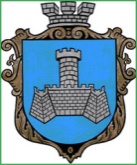 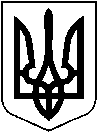 УКРАЇНАХМІЛЬНИЦЬКА МІСЬКА РАДАВІННИЦЬКОЇ ОБЛАСТІВиконавчий комітетР І Ш Е Н Н Я     від 29.08. 2023 р                                                                        № 474Про розгляд  ухвали  Хмільницького міськрайонногосуду Вінницької  області від 15.06.2023 року по справі № 149/---/23    Розглянувши ухвалу Хмільницького міськрайонного суду   Вінницької області від  15.06.2023 року по справі № 149/----/23 за позовом  Г. О. В. до Г. В. А. про розірвання шлюбу та визначення місця проживання дитини  та відповідні наявні у справі документи, які надійшли 15.08.2023 року,   взявши до уваги пропозицію комісії з питань захисту прав дитини від   22.08.2023 року №20/1,  керуючись    ст. 19  Сімейного кодексу України,  ст.ст. 34, 59 Закону України „Про місцеве самоврядування в Україні”, виконком Хмільницької міської радиВИРІШИВ:1.  Надати  до Хмільницького  міськрайонного суду   Вінницької області     по справі   №149/---/23 за позовом  Г.О. В. до Г. В. А. про розірвання шлюбу та визначення місця проживання дитини  висновок  про розв’язання спору щодо визначення місця проживання дитини (додається).2. Контроль за виконанням цього рішення  покласти на   заступника міського голови з питань діяльності виконавчих органів міської ради Сташка А.В.     Міський голова                                                             Микола ЮРЧИШИН